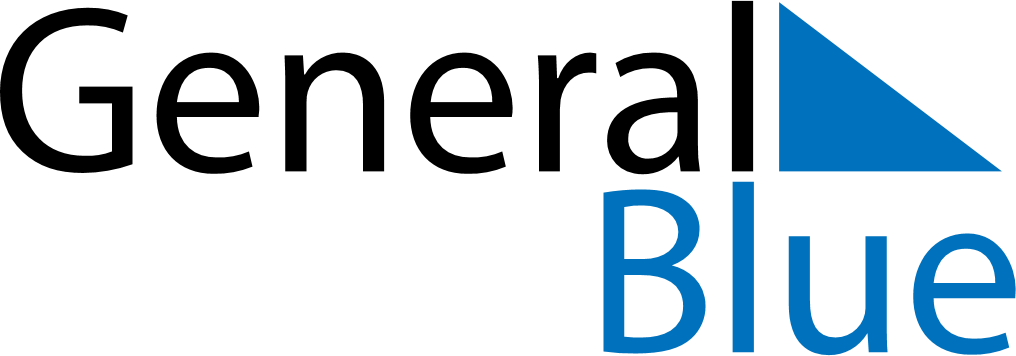 September 2146September 2146September 2146September 2146September 2146SundayMondayTuesdayWednesdayThursdayFridaySaturday123456789101112131415161718192021222324252627282930